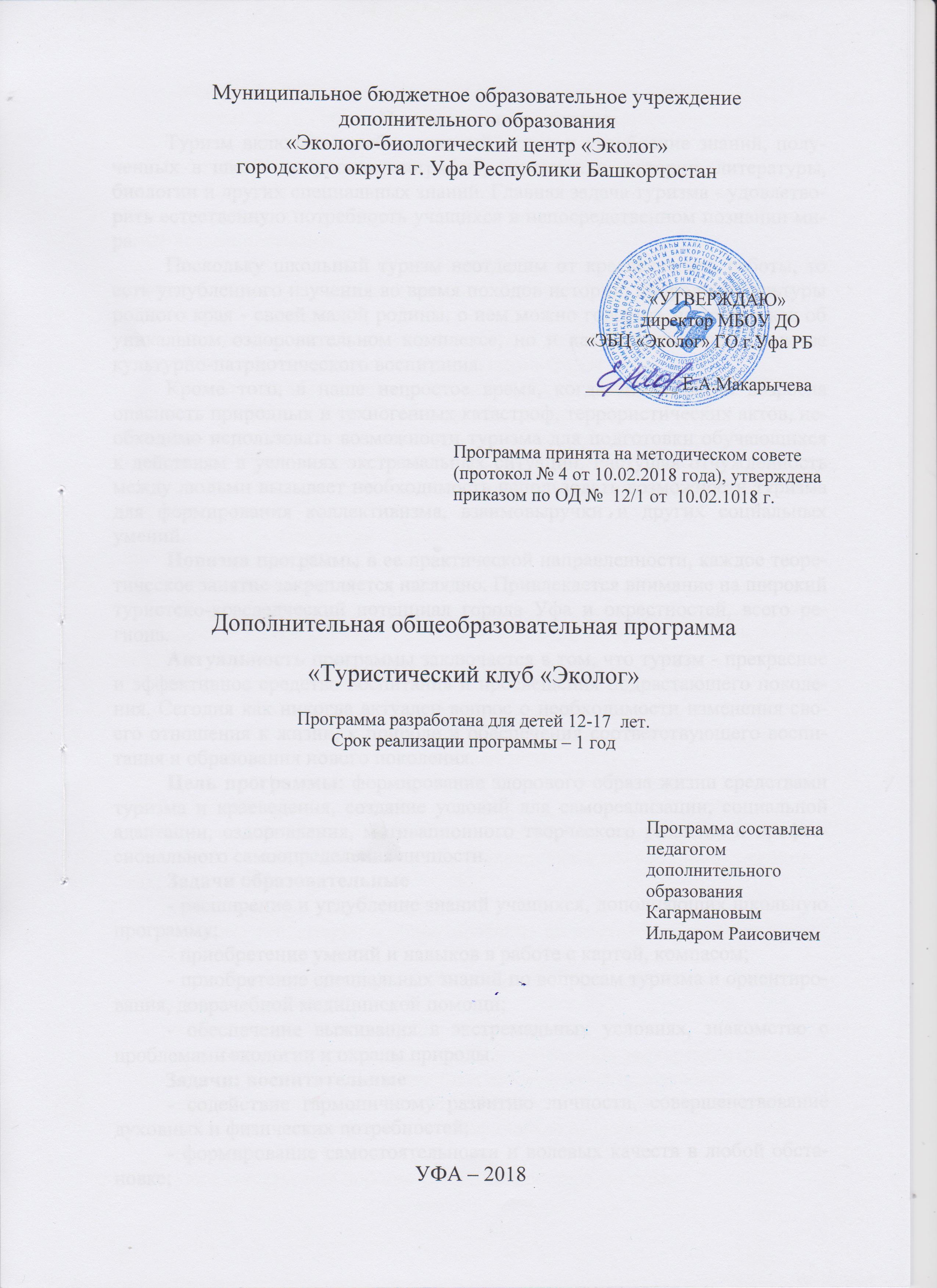 Пояснительная запискаТуризм включает в себя активный отдых и углубление знаний, полученных в школе на уроках географии, математики, истории, литературы, биологии и других специальных знаний. Главная задача туризма - удовлетворить естественную потребность учащихся в непосредственном познании мира.Поскольку школьный туризм неотделим от краеведческой работы, то есть углубленного изучения во время походов истории, природы и культуры родного края - своей малой родины, о нем можно говорить не только как об уникальном оздоровительном комплексе, но и как о важнейшем средстве культурно-патриотического воспитания.Кроме того, в наше непростое время, когда многократно возросла опасность природных и техногенных катастроф, террористических актов, необходимо использовать возможности туризма для подготовки обучающихся к действиям в условиях экстремальных ситуаций. Растущая отчужденность между людьми вызывает необходимость использовать возможности туризма для формирования коллективизма, взаимовыручки и других социальных умений.Новизна программы в ее практической направленности, каждое теоретическое занятие закрепляется наглядно. Привлекается внимание на широкий туристско-краеведческий потенциал города Уфа и окрестностей, всего региона.Актуальность программы заключается в том, что туризм - прекрасное и эффективное средство воспитания и просвещения подрастающего поколения. Сегодня как никогда актуален вопрос о необходимости изменения своего отношения к жизни, к природе и обеспечения соответствующего воспитания и образования нового поколения. Цель программы: формирование здорового образа жизни средствами туризма и краеведения, создание условий для самореализации, социальной адаптации, оздоровления, мотивационного творческого развития и профессионального самоопределения личности.Задачи образовательные- расширение и углубление знаний учащихся, дополняющих школьную программу;- приобретение умений и навыков в работе с картой, компасом;- приобретение специальных знаний по вопросам туризма и ориентирования, доврачебной медицинской помощи;- обеспечение выживания в экстремальных условиях, знакомство с проблемами экологии и охраны природы.Задачи: воспитательные- содействие гармоничному развитию личности, совершенствование духовных и физических потребностей;- формирование самостоятельности и волевых качеств в любой обстановке;- гуманное отношение к окружающей среде;- умение вести себя в коллективе, выработка организаторских навыков в случае необходимости.Задачи развивающие (в области физической подготовки)- физическое совершенствование подростков (развитие силы, выносливости, координации движений в соответствии с их возрастными и физическими возможностями);- выполнение в течение учебного года соответствующих спортивных разрядов по туризму и ориентированию, участие в туристических слётах, соревнованиях и походах.Данная программа адаптирована для работы с учащимися во внеурочной деятельности в рамках реализации ФГОС. Количество обучающихся в группе – 10-15.Особенности набора. Набор детей в объединение «Турист» происходит в начале учебного года на добровольной основе. Для зачисления в объединение, работающее по данной программе, специальных знаний и подготовки не требуется, зачисляются все желающие, не имеющие медицинских противопоказаний.Состав обучающихся - разновозрастная группа.Срок реализации программы 1год.Форма занятий. Для реализации программы могут использоваться разнообразные формы работы: проведение соревнований по туризму, ориентированию, топографии, военно-спортивные игры, краеведческо-экскурсионные мероприятия (экскурсии, краеведческие викторины).Походы проводятся в соответствии с программой, начиная с однодневных, и далее - до сложных многодневных спортивных маршрутов (походы проводятся с различной тематикой и направленностью: изучение родного края, по местам боевой славы, спортивные походы и др.).Режим занятий. Дети занимаются 2 раза в неделю по 2 академических  часа. Количество учебных часов в год – 144ч. В результате освоения программы обучающиеся будут знать- порядок организации и правила поведения в походах и на соревнованиях;- вопросы туризма и экологии;- основы топографии и ориентирования по местным признакам и звёздам;- опасные и ядовитые растения, иметь представление о самоконтроле и доврачебной медицинской помощи;- основные разделы пройденной программы;- порядок организации, подготовки и проведения экскурсии и похода;- способы преодоления различных естественных препятствий;- способы организации и проведения поисково-спасательных работ;- основные исторические и географические сведения о родном крае.Обучающие будут уметь- передвигаться по дорогам и тропам в составе группы;- преодолевать вместе естественные препятствия на пути;- ориентироваться по компасу и карте в походе и на соревновании по спортивному ориентированию;- передвигаться по дорогам, тропам и пересечённой местности в составе группы;- владеть приёмами самостраховки, преодолевать различные естественные или искусственные препятствия;- уметь правильно применять туристские узлы;- проводить поисково-спасательные работы;- уметь ориентироваться по карте и компасу, а также местным признакам и участвовать в туристических слётах, соревнованиях по спортивному ориентированию и походах;- оформлять отчёт и задания, выполненные в походах и на экскурсиях;- организовать походный быт и распределять продукты на весь поход или слёт;- оказывать доврачебную помощь и правильно транспортировать пострадавшего.В процессе обучения предусматриваются: итоговая и промежуточная аттестации, теоретические зачеты, тестирование, зачетные соревнования и многодневные походы.Учебно-тематический план Содержание программы1. Вводное занятие Основные вопросы. Понятие о туризме. Виды туризма, туризм как средство активного отдыха, укрепления здоровья, средство познания Родины, ее необъятности, красоты, растительного и животного мира, ее несметных богатств. Пешеходный туризм как один из самых распространенных видов туризма. Пешеходные походы. Чем полезны походы и путешествия. Рассказ о путешественниках. Просмотр презентаций или видеофильмов. Знакомство с планом работы на год. Права и обязанности члена кружка. Техника безопасности. Самостоятельная работа. Заполнение туристической и экологической анкет. Индивидуальный туристский дневник, начало заполнения.Тематика практических работ. Выбор темы курсовой работы, составление плана.Знать. Виды туризма, туризм как средство активного отдыха, укрепления здоровья, средство познания Родины2. Природа и достопримечательности Уфы и окрестностейОсновные вопросы. Туристско-краеведческие возможности. Памятники истории, культуры города и района. Интересные люди города (научно-популярная литература о городе). Экскурсионные маршруты. План экскурсии. Наблюдения записи на экскурсии. Проведение экскурсий. Краеведческие наблюдения в походе. Сбор материалов: наблюдения над сезонными явлениями в природе, коллекционирование и т.п. (в соответствии с планом работы группы на маршруте). Личный и групповой дневник, фотографирование и зарисовки. Оформление материала для отчета о походе. Самостоятельная работа. Заполнение индивидуального туристского дневника.Тематика практических работ. Составление списка достопримечательностей своего района, города или региона.Знать. Туристско-краеведческий потенциал, историю, культуру города Уметь. Работать с литературными источниками. 3. Устройство и оборудование бивакаОсновные вопросы. Привалы: обеденный привал, ночевка, дневка. Организация туристского бивака: требования, предъявляемые к туристскому биваку; планирование и разведка место бивака организация бивачных работ. Костры и костровое оборудование. Приготовление пищи на костре. Вопросы гигиены на биваке, сушка одежды. Свертывание бивака. Знать. Требования, предъявляемые к туристскому биваку.Уметь. Разбить и собрать туристический бивак. 4. Ориентирование на местности. Спортивное ориентирование. Топографическая подготовка Основные вопросы. Представление о карте. Виды карт. Оборудование и снаряжение для ориентирования. Строение компаса, работа с ним. План местности. Схема местности. Вычерчивание плана класса. Ориентирование относительно сторон света. Масштаб. Вычерчивание простейших схем в масштабе с ориентированием относительно сторон света. Условные знаки. Черно-белые карты, цветные карты для спортивного ориентирования  топографические карты. Знаки обозначения дистанции ориентирования. Оборудование для установки ориентирования. Топографические условные знаки. Масштаб. Азимут на ориентир. Движение по азимуту.Самостоятельная работа. Работа с картами, кроками, компасом в помещении и на местности. Измерение расстояния на местности, используя пары шагов. Тематика практических работ. Соревнование-тренировка по ориентированию среди участников объединения, другие соревнования и конкурсы. Составить топографический диктант по тексту. Изобразить схематически рисунок (абрис) и план небольшого участка местности, построенный на основе съемки парами шагов, в произвольном масштабе.Знать. Черно-белые карты, цветные карты для спортивного ориентирования по топографической карте. Топографические условные знаки.Уметь. Ориентироваться с помощью различного картографического материала и приспособлений.5. Ориентирование по небесным светилам и особенностям местных предметовОсновные вопросы. Ориентирование по простейшим ориентирам. Ориентирование по местным признакам. Особенности ориентирования зимой. Ориентирование в незнакомой местности, по выбору.Самостоятельная работа. Найти стороны света без компаса в природных условиях. Тематика практических работ. Соревнование по ориентированию.Знать. Способы ориентирования на местности без компаса. Изготовление самодельного компаса.Уметь. Ориентироваться в незнакомой местности. Определять время по солнцу, по компасу.6. Преодоление естественных препятствий на маршрутеОсновные вопросы. Естественные препятствия на маршруте. Преодоление болот: по гати, кочками. Преодоление водной преграды: по параллельным веревкам, с помощью маятниковой переправы. Преодоление подъемов по перилам на схватывающем узле. Преодоление спусков спортивным способом. Преодоление водной преграды с помощью навесной переправы. Траверс склона: по перилам или при помощи жердей. Преодоление уступа, завала, забора, лабиринта, мышеловки. Преодоление естественных препятствий зимой подъем по склону лесенкой, елочкой; спуск с торможением, тропление лыжни. Туристские узлы: встречный, прямой, проводник, восьмерка, стремя, булинь, двойной схватывающий, удавка. Самостоятельная работа. Самостоятельное преодоление искусственной полосы препятствий. Тренировка с обвязками.Тематика практических работ. Соревнование по полосе препятствий. Конкурс по вязанию узлов в объединении.Знать. Способы преодоления естественных и техногенных препятствий на маршруте. Принципы вязки различных узлов и их применение. Уметь. Преодолеть естественные препятствия на маршруте. Вязать различные узлы.7. Организация и подготовка похода. Подведение итогов похода Основные вопросы. Обязанности в группе. Командир. Оформление походной документации. Штурман. Разработка маршрута трехдневного похода. Зав. питанием. Составление меню на трехдневный поход. Раскладка продуктов. Список продуктов. Зав. снаряжением. Подготовка снаряжения к походу. Реммастер. Список ремнабора. Санитар. Состав походной аптечки. Самостоятельная работа. Заполнять индивидуальный туристский дневник с учётом обязанностей. Тематика практических работ. Составление списков и другой документации для различных походов.Знать. Необходимые для оформления похода элементы.Уметь. Оформлять походную документацию.8. Туристское снаряжение.Основные вопросы. Необходимое групповое снаряжение и личное снаряжение в зависимости от путешествия, способа передвижения, времени года и погоды, длительности путешествия. Ознакомление с имеющимся снаряжением. Виды палаток. Оборудование для краеведческой работы. Самостоятельная работа. Приобрести необходимое индивидуальное туристское снаряжение, проверить его.Тематика практических работ.  Составление списка личного и группового снаряжения; подготовка и ремонт снаряжения упаковка и укладка рюкзака; проверка снаряжения перед походом.Знать. Обязательное туристское снаряжение, с учётом времени года, дальности, продолжительности и вида туризма.Уметь. Правильно пользоваться различным снаряжением.9. Физическая подготовка туристаОсновные вопросы. Каждое занятие, независимо от темы программы, начинать с бега продолжительностью 5 минут и через три месяца довести бег до 20 минут. После бега необходимо выполнение комплекса упражнений на гибкость, силу и быстроту. Заканчивать занятие подтягиванием для юношей и отжиманием для девушек. Специальные занятия по ОФП рекомендуется проводить в межсезонье и в зимнее время. Во время таких занятий могут применяться различные методы тренировки: круговой, где развивается сила, гибкость, выносливость; повторный метод – быстрота; переменный метод – выносливость; игровой метод – игры, развивающие быстроту, ловкость, координацию и т.п. Знать. Комплексы для физической подготовки в различных видах туризма.Уметь. Регулярно и правильно проводить физическую подготовку.10. Первая доврачебная помощь в походе. Соблюдение гигиены в походеОсновные вопросы. Основные задачи медицинского обеспечения в походе. Травматизм как следствие нарушения техники безопасности. Опасности, травмы и заболевания, обусловленные неправильными действиями туристов. Оказание первой помощи при ранениях режущими предметами, потертостях, ссадинах, мозолях; ушибах, растяжениях, вывихах и капиллярном кровотечении. Травмы и заболевания, связанные с неблагоприятными погодными условиями. замерзания, обморожения; тепловой и солнечный удар. Опасности, травмы и заболевания, связанные с насекомыми и ядовитыми растениями укус лесного клеща, отравление ядовитыми растениями и ягодами. Использование на маршруте лекарственных растений. Медицинский осмотр. Гигиенические требования в походе. Режим дня в походе. Соблюдение гигиены в походе как профилактика заболеваний. Умывание, купание закаливание в походе. Уход за ногами. Требования к обуви, одежде. Питьевой режим в походе, правила обеззараживания воды.Самостоятельная работа. Пройти медосмотр. Закрепить в домашних условиях некоторые специфичные навыки (по заданию).Тематика практических работ. Перевязки. Оказание первой помощи. Переноска больного. Нахождение питьевой воды и ее обеззараживание в экстремальных ситуациях.Знать. Гигиенические требования в походе.Уметь. Оказать первую помощь в походных условиях.11. Питание в туристском походеРежим питания в походе. Рекомендуемый набор продуктов питания и калорийность пищи. Дневные нормы расхода продуктов. Упаковка и хранение продуктов. Режим питания в походе.Самостоятельная работа. Составление меню похода.Тематика практических работ. Сравнение калорийности различных продуктов, расчет стоимости и веса набора для недельного похода. Как найти питьевую воду.Знать. Принципы питания туристов.Уметь. Составлять дневной рацион питания. Найти питьевую воду. 12. Действия человека в экстремальных ситуацияхОсновные вопросы. Профилактика аварийных ситуаций. Вероятные аварийные ситуации: болезни, голод, жара и жажда. Ориентирование во времени: определение времени по солнцу; определение времени по солнцу и компасу; определение времени по созвездию Большая Медведица; определение времени по луне и компасу. Практические занятия. Определение времени по солнцу, по компасу, по луне, по созвездию Большая Медведица. Знать. Возможные экстремальные и нештатные ситуации в походе. Способы выживания в тяжёлых условиях.Уметь. Принимать ответственные и обоснованные решения, применять на практике некоторые приёмы выживания.13. Знакомство с различными видами туризма.Основные вопросы. Пеший, лыжный, водный, конный, велосипедный, скалолазный, спелео, снегоходный и другие виды туризма. Основы организации соревнований, судейство. Знакомство с туристским комплексом ГТО.Организуются выезды на занятия, тренировки и соревнования по различным видам туризма в турклубах города. Знать. Особенности различных видов туризма.Уметь. Участвовать в коллективных туристских  мероприятиях.15. Итоговое занятиеОсновные вопросы. Проверка индивидуальных туристских дневников, оценка докладов по курсовым проектам. Подведение итогов работы объединения за год. Методическое обеспечение программы- утвержденная дополнительная образовательная программа;- наглядные пособия, образцы;- специальная литература (книги журналы пособия);- сценарии мероприятий.В работе используется принцип индивидуализированного сотрудничества.Методами обучения являются беседы, практикумы, экскурсии, опыты, мониторинг, поисковая и исследовательская деятельность.Методами воспитания являются познавательная беседа, постановки проблемных ситуаций, побуждение, поощрение, создания «ситуации успеха»Формы работы на занятии: импровизация, упражнения, вариация.Методы диагностики: наблюдение за деятельностью, анализ готовых работ, коллективный анализ.Формы контроля за результатами обучения: участие в конкурсах, соревнованиях, индивидуальные задания.Критерии диагностики усвоения знаний первого года обучения:Критерии I полугодия:- знают виды туризма;- знают туристско-краеведческий потенциал города и региона;- умеют работать с литературными источниками;- знают требования, предъявляемые к туристскому биваку;- умеют разбить и собрать туристический бивак;- знают топографические условные знаки;- умеют ориентироваться на местности;- знают способы преодоления препятствий;- умеют вязать различные узлы;- знают необходимые для оформления похода элементы;- умеют оформлять походную документацию.- знают туристское снаряжение;- умеют правильно пользоваться снаряжением.Критерии II полугодия- знают комплексы для физической подготовки в различных видах туризма;- умеют регулярно и правильно проводить физическую подготовку;- знают гигиенические требования в походе;- умеют оказать первую помощь в походных условиях;- знают возможные экстремальные и нештатные ситуации в походе;- умеют применять на практике некоторые приёмы выживания;- знают принципы питания туристов;- умеют составлять дневной рацион питания; найти питьевую воду;- знают особенности различных видов туризма;- умеют участвовать в коллективных туристских  мероприятиях.Материально-техническое обеспечение программы- картографический материал (карты, атласы, схемы);- книги (справочники, энциклопедии, путеводители и др.);- специальное оборудование (компасы, линейки, планшеты и др.);- туристическое снаряжение и оборудование (палатки, рюкзаки, спальные мешки, обвязки, верёвки, костровое, аптечка, инструменты и др.);- компьютер, проектор, экран.Нормативные документыЗакон об образовании № 273-ФЗ глава 10 статья 75.Санитарные правила и нормы. СанПиН 2.4.4.3172-14 «Санитарно-эпидемиологические требования к устройству, содержанию и организации режима работы образовательных организаций дополнительного образования детей»Приказ Министерства образования и науки РФ от 29 августа 2013 г. № 1008 «Об утверждении Порядка организации и осуществления образовательной деятельности по дополнительным общеобразовательным программам»Примерные требования к дополнительным образовательным программам 06-1844 от 11.12.2006Правила организации и проведения туристских соревнований учащихся РФ. М.: ЦЦЮТур МО РФ, 1995г.ЛитератураРабота кружка юных туристов в школе: Методические рекомендации. М.: Турист, 1989.Алексеев А.А. Питание в туристском походе. М.: ЦДЮТур МО РФ, 1996.Антропов К., Расторгуев М. Узлы. М: ЦДЮТур МО РФ, 1994.Бардин К.В. Азбука туризма (О технике пешеходных путешествий). М.: Просвещение, 1981. 302 с.Благово В.В., Голиков В.И., Таймазов В.А. Теория и методика спортивного туризма: учебник. М.: Советский спорт, 2014. 424 с.Бобкова А.Г., Кудреватых С.А., Писаревский Е.Л. Безопасность туризма: учебник. М.: Федеральное агентство по туризму, 2014. 272 с.Виды и тенденции развития туризма: учебное пособие. НГТУ 2014 235 Внутренний туризм как основа устойчивого развития регионов России: сборник научных статей. КемГУКИ. 2015. 255 с.Вяткин Л., Сидорчук Е., Немытов Д. Туризм и спортивное ориентирование: учебное пособие. М.: Советский спорт, 2004. 208 с.Гоголев М.И. Методическое пособие по медико-санитарной подготовке. М.: Просвещение, 1985.Коструб А.А.. Медицинский справочник туриста. М.: Профиздат, 1986.Куликов В. М., Константинов Ю. С. Топография и ориентирование в туристском путешествии. М: ЦДЮТур МО РФ, 1997.Курцева П.А. Медико-санитарная подготовка учащихся. М.: Просвещение, 1984.Ланда Б.Х. Туристский поход с проверкой приобретенных навыков во Всероссийском физкультурно-спортивном комплексе «Готов к труду и обороне» (ГТО): организация, подготовка, проведение: учебное пособие. М.: Советский спорт, 2014. 23 с.Нусс Н.А. Безопасность в туризме: учебное пособие. НГТУ, 2011, 68 с.Организация и проведение слётов и соревнований по пешеходному туризму: Методические рекомендации. М.:ЦРИБ Турист, 1983.Писаревский Е.Л. Основы туризма: учебник. М.: Федеральное агентство по туризму, 2014. 384 с.Соболев С.В., Соболева Н.В. Совершенствование тренировочного процесса в спортивном туризме в дисциплине «Дистанции – пешеходные»: монография. Сибирский федеральный университет. 2014. 134 с. Тыкул В.И. Спортивное ориентирование (пособие для руководителей кружков и внешкольных учреждений). М.: Просвещение, 1990.Шибаев А. С. Переправа. Программированные задания. - М: ЦДЮТур МО РФ, 1996.Штюрмер Ю. А. Профилактика туристского травматизма. - М: ЦРИБ Турист, 1992.Шкенев В.А. Спортивно-прикладной туризм. Волгоград: Учитель. 2009. Юньев И.А. Краеведение и туризм. М.: Знание, 1974Список литературы, рекомендуемой для обучающихся:Гоголева М.И. Основы медицинских знаний. М.: Просвещение, 1991 Иванов А.Н. Ориентирование и следопытство. М.: Армпресс, 2002.Константинов Ю.С. Туристская игротека. М.: Владос, 2000.Куприн А.М. С картой и компасом. М.,1981.Куприн А.М. Занимательно об ориентировании. М.: Просвещение, 1980.Маслов А. Г., Константинов Ю.С., Дрогов И.А. Лето, дети и туризм. М: ЦДЮТур МО РФ, 1997.Никулин А. Е. Гид-проводник экологических маршрутов: учебное пособие. Хабаровск: ДВГАФК, 2011. 82 с.Организация и проведение спортивного туристского похода. М.: Турист, 1986.Основы медицинских знаний учащихся (Под ред. Гоголева - М: Просвещение, 1991.Остапец А.Ю. На маршруте туристы-следопыты. М.: Просвещение, 1987.Пасечный П.С. Путешествуй на здоровье! М.: Знание, 1988. Республика Башкортостан. Активный и познавательный туризм. 2013. 312 с. Попов В.А. Первая медицинская помощь дома и на улице. Ленинград, 1991.Самые красивые места России. М.: АСТ. 2018. 256 с.Стриженов А.Н. Туристу о природе. М.: Профиздат, 1986.Титова В.В. Туристско-краеведчедческие кружки в школе. М., 1988. Уваров В.А. В поход пешком. М., .Энциклопедия туриста. М: Большая Российская энциклопедия, 1993.№Тема занятийВсего, ч.Теория, ч.Практика, ч.1Вводное занятие10552Природа и достопримечательности Уфы и окрестностей10553Устройство и оборудование бивака10554Ориентирование на местности. Спортивное ориентирование. Топографическая подготовка10555Ориентирование по небесным светилам и особенностям местных предметов10556Преодоление естественных препятствий на маршруте10557Организация и подготовка похода. Подведение итогов похода10558Туристическое снаряжение10559Физическая подготовка туриста105510Первая доврачебная помощь в походе. Соблюдение гигиены в походе105511Питание в туристском походе105512Действия человека в экстремальных ситуациях105513Знакомство с различными видами туризма126614Итоговое занятие1266Всего:Всего:6672